Как хорошо уметь читатьНе надо к маме приставатьНе надо ждать, не надо звать,а можно взять и прочитать!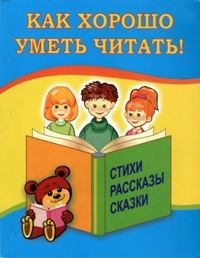 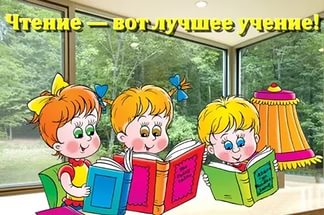 Книга – верный,Книга – первый,Книга – лучший друг ребят.Нам никак нельзя без книжки,Нам никак нельзя без книжки! –Все ребята говорят.(З. Бычков)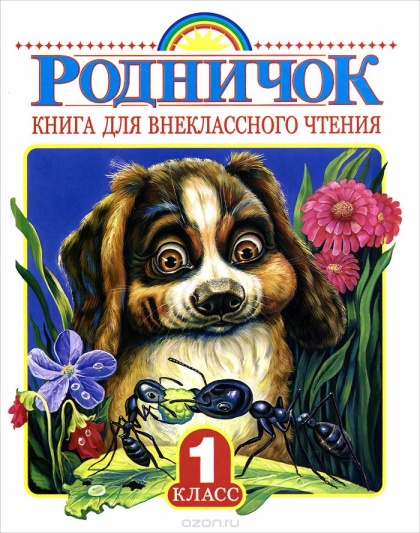 Муниципальное бюджетное образовательное учреждение средняя общеобразовательная школа № 26 имени Заслуженного учителя школыА.Е. Дашутина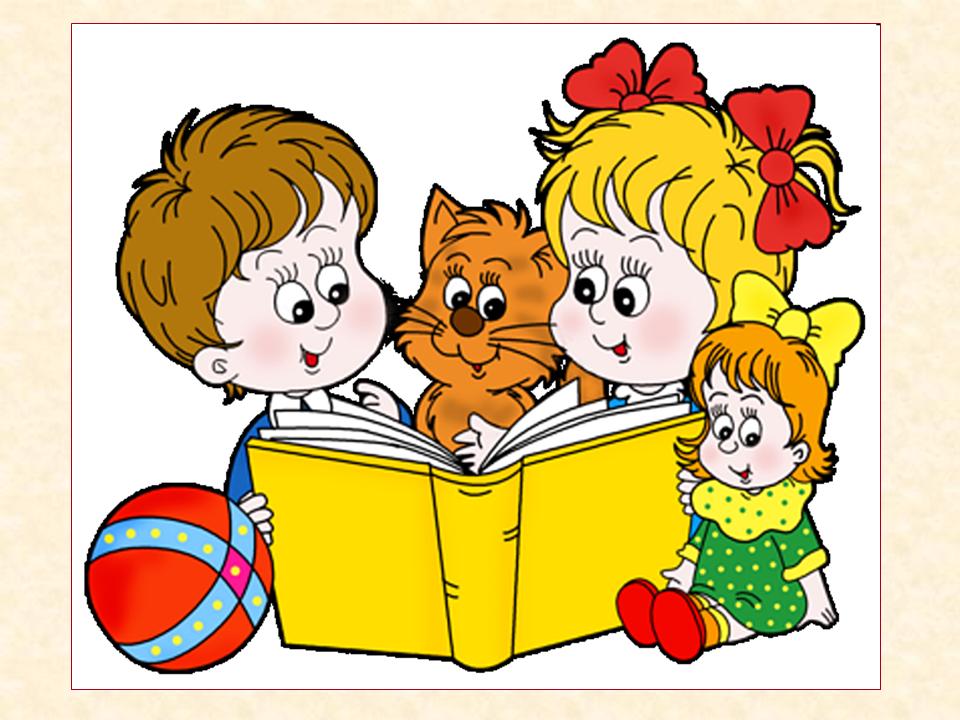 Книга – хранительница знаний о человеке и окружающем его миреНаши предки завещали эти знания намВ книгах открывается целый мир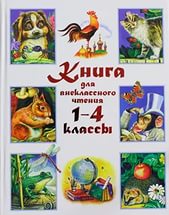 Начать нужно с самого малого: достать с полки книгу, устроиться поудобнее и с удовольствием читать.Хорошая книга — лучший друг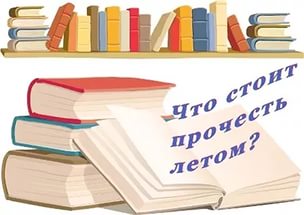 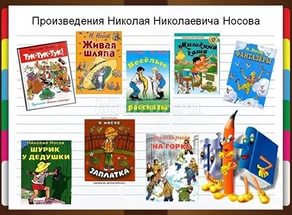 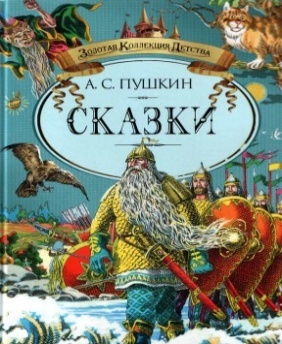 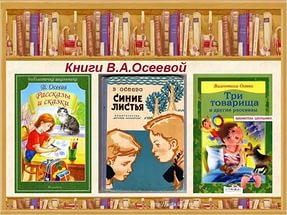 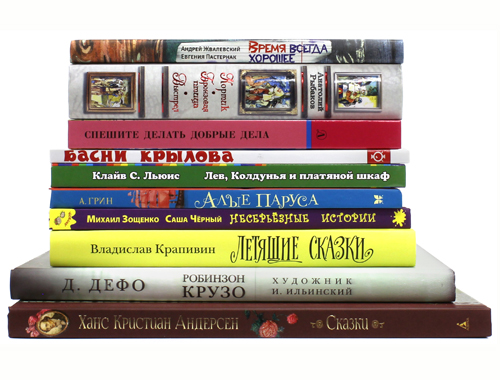 